ตัวอย่างหนังสือรับรองความประพฤติ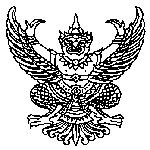 ที่ อว ๖๗.................../ 							(ชื่อหน่วยงาน)(เลขที่หนังสือหน่วยงาน)     			  			มหาวิทยาลัยธรรมศาสตร์ ศูนย์รังสิตตำบลคลองหนึ่ง อำเภอคลองหลวง            จังหวัดปทุมธานี ๑๒๑๒๑หนังสือฉบับนี้ให้ไว้เพื่อรับรองว่า (นาย, นาง, นางสาว)  ..........................................................................เป็นบุคคลที่ตระหนักถึงความสำคัญของการศึกษาของนักศึกษาคณะ................................มหาวิทยาลัยธรรมศาสตร์  ประกอบกับเป็นผู้มีคุณธรรม จริยธรรม ความซื่อสัตย์  สุจริต และมีความรับผิดชอบต่อหน้าที่ ต่อสังคม และประเทศชาติอย่างยิ่ง       .ให้ไว้ ณ วันที่ .............. เดือน ......................... พ.ศ. ................			                  		(ลงชื่อ) ......................................................                  						         (                                  )   				                  		                 หัวหน้าหน่วยงาน